Publicado en Sevilla el 03/02/2016 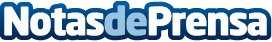 Aula Arcade amplía su oferta para formar a profesionales del videojuegoEl centro de formación abre las inscripciones con cursos dedicados a Unity, modelado 3D y marketing para desarrolladoresDatos de contacto:Mariela GonzálezNota de prensa publicada en: https://www.notasdeprensa.es/aula-arcade-amplia-su-oferta-para-formar-a_1 Categorias: Juegos Andalucia Emprendedores Cursos Gaming http://www.notasdeprensa.es